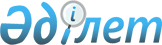 Об установлении единых ставок фиксированного налога для всех налогоплательщиков, осуществляющих деятельность на территории города Кокшетау
					
			Утративший силу
			
			
		
					Решение Кокшетауского городского маслихата Акмолинской области от 19 сентября 2017 года № С-14/3. Зарегистрировано Департаментом юстиции Акмолинской области 2 октября 2017 года № 6095. Утратило силу решением Кокшетауского городского маслихата Акмолинской области от 7 декабря 2018 года № С-25/4
      Сноска. Утратило силу решением Кокшетауского городского маслихата Акмолинской области от 07.12.2018 № С-25/4 (вводится в действие со дня официального опубликования).

      Сноска. Заголовок изложен в новой редакции на казахском языке, текст на русском языке не меняется решением Кокшетауского городского маслихата Акмолинской области от 20.03.2018 № С-19/11 (вводится в действие со дня официального опубликования).

      Примечание РЦПИ.

      В тексте документа сохранена пунктуация и орфография оригинала.
      В соответствии со статьей 546 Кодекса Республики Казахстан от 25 декабря 2017 года "О налогах и других обязательных платежах в бюджет (Налоговый кодекс)", Кокшетауский городской маслихат РЕШИЛ:
      Сноска. Преамбула в редакции решения Кокшетауского городского маслихата Акмолинской области от 20.03.2018 № С-19/11 (вводится в действие со дня официального опубликования).


      1. Установить единые ставки фиксированного налога для всех налогоплательщиков, осуществляющих деятельность на территории города Кокшетау, согласно приложению, к настоящему решению.
      Сноска. Пункт 1 изложен в новой в редакции на казахском языке текст на русском языке не меняется решением Кокшетауского городского маслихата Акмолинской области от 20.03.2018 № С-19/11 (вводится в действие со дня официального опубликования).


      2. Настоящее решение вступает в силу со дня государственной регистрации в Департаменте юстиции Акмолинской области и вводится в действие со дня официального опубликования.
      "СОГЛАСОВАНО"
      "19" сентября 2017 года
      "СОГЛАСОВАНО"
      "19" сентября 2017 года Единые ставки фиксированного налога для всех налогоплательщиков, осуществляющих деятельность на территории города Кокшетау
      Сноска. Приложение в редакции решения Кокшетауского городского маслихата Акмолинской области от 20.03.2018 № С-19/11 (вводится в действие со дня официального опубликования).
					© 2012. РГП на ПХВ «Институт законодательства и правовой информации Республики Казахстан» Министерства юстиции Республики Казахстан
				
      Председатель 14-ой внеочередной
сессии Кокшетауского городского
маслихата шестого созыва

М.Тукеев

      Секретарь Кокшетауского
городского маслихат
шестого созыва

Б.Ғайса

      Аким города Кокшетау

Е.Маржикпаев

      Руководитель управления
государственных доходов
по городу Кокшетау
департамента государственных
доходов по Акмолинской
области

Б.Каримов
Приложение
к решению Кокшетауского
городского маслихата
от 19 сентября 2017 года
№ С-14/3
№ п/п
Наименование объекта налогообложения
Единые ставки фиксированного налога (в месячных расчетных показателях)
1
Игровой автомат без выигрыша, предназначенный для проведения игры с одним игроком
4
2
Игровой автомат без выигрыша, предназначенный для проведения игры с участием более одного игрока
5
3
Персональный компьютер, используемый для проведения игры
2,5
4
Игровая дорожка
40
5
Карт
5
6
Бильярдный стол
9